Тема2 Межнациональные отношения Наиболее остро перед дагестанской общественностью стоял национальный вопрос. Тяжелая ситуация в начале 1990-х годов сложилась в Хасавюртовском районе: там членами кумыкского движения "Тенглик", которые требовали остановить приток горцев на равнину, была перекрыта федеральная железная дорога. Наиболее ярые активисты предлагали даже освободить равнинные территории от представителей горных народов. За "Тенгликом" стояли представители этноса действующей власти республики, кумыкские олигархи, интеллектуальные силы.У "Тенглика" тогда был заключен союз с чеченским движением "Девятка", а за чеченцами в те годы маячила фигура Дудаева. (Особенно сильны были позиции чеченцев в 1994-95 гг., когда дудаевцы испытывали чувство победы и эйфории.) Поэтому ситуация складывалась в высшей степени тревожная, - особенно когда в 1992 году аварский фронт окружил находящихся на территории Хасавюртовского аэродрома представителей кумыкского и чеченских движений, и несколько тысяч людей стояли в напряжении. Благодаря вмешательству руководства республики ситуацию удалось уладить.Требование чеченцев освободить бывший Ауховский район и выселить оттуда лакцев и аварцев создавало напряженность в Дагестане, и послужило причиной некоторой консолидации аварского и лакского движений для защиты своих интересов.Вопрос представленности различных дагестанских народов во власти – местной, законодательной, исполнительной - также являлся причиной конфликтов. От того, кто находится во главе республики или района, зависело положение этноса.Упомянутое противостояние на хасавюртовском аэродроме было пиком в истории дагестанских национальных движений, после чего многие осознали, что повториться это не должно. Позже таких опасных противостояний уже не было.Большую роль в решении конфликта мирным путем сыграло руководство Дагестана, исламские представители с той и другой стороны, лидеры национальных движений.Многие поняли, что ставка на национальные движения для решения политических, экономических и других проблем является разрушительной и опасной. По данным Всероссийской переписи населения 2002 года, в республике проживали 2,6 миллиона жителей. Русские занимали пятую строчку среди проживающих в Дагестане народностей - около 120 тысяч человек.
Но тенденцию к снижению числа русских в Дагестане можно проследить. Если в 1959 году русские были вторым по величине народом в Дагестане с удельным весом в общей численности населения 20 процентов, то в 1989 году их осталось около 9 процентов. В середине 90-х из Дагестана уезжало до семи тысяч русских в год. 
Причиной оттока русских из республики являлось, в первую очередь, рост напряженности в межнациональных отношениях в сопредельных с Дагестаном государствах - Азербайджане и Армении, а также пример соседней Чечни, откуда русские уезжали, оставляя дома и нажитое добро.
Территориально наибольшее число русских проживает в Махачкале и северных регионах Дагестана. Наиболее непростая обстановка сложилась в Кизлярском и Тарумовском районах. Когда-то подавляющую часть населения здесь составляли русские. Многие из них уехали после развала СССР в поисках лучшей доли в другие регионы страны. Районы начали заселяться выходцами из горных районов Дагестана, которые в поисках работы спускались на равнину. Это не могло не спровоцировать напряженности между русскоязычным населением, которое считает эти территории "своими", и поселившимися тут горцами.
Один из последних крупных митингов русских прошел в июле 2010 г. в Махачкале. Жители Кизлярского и Тарумовского районов обвиняли власти республики в неспособности навести порядок в местах компактного проживания русскоязычного населения. Они также требовали найти убийц атамана Кизлярского районного казачьего общества Петра Стаценко, который был застрелен неизвестными в апреле 2010 г.В 2011 г. на встрече председателя правительства РФ Владимира Путина с президентом Дагестана Магомедсаламом Магомедовым  обсуждалась проблема переселения этнических лакцев, проживающих в Новолакском районе Дагестана. Речь шла о выделении дополнительного финансирования для строительства коммуникаций и создания инфраструктуры в местах переселения. Новолакский район Дагестана находится на границе с Чечней, к югу от города Хасавюрт. До депортации в 1944 году на этой территории проживали чеченцы, район назывался Ауховским. В 1944 году, после того, как чеченцы были депортированы, в район были насильственно переселены жители около 30 сел горного Дагестана, лакцы по национальности. С тех пор район носит название Новолакского. Во время перестройки чеченцы поставили вопрос о своем возвращении в район. В этой связи было принято решение о переселении лакцев из Новолакского района в окрестности Махачкалы, для чего еще в 1990-е годы на новом месте их жительства началось строительство жилых домов. На сегодняшний день полностью переселены в окрестности Махачкалы два села: Ахар и Шушия. Этим селам на территории, приграничной с Чечней, возвращены их старые названия: соответственно Бамаюрт и Ямансу. Завершается переселение жителей села Дучи, тоже с последующим	переименованием. 
Процесс переселения должен был завершиться еще к концу 1990-х годов, однако из-за нехватки средств он затянулся. Решение по территориальной реабилитации чеченцев было принято Третьим съездом народных депутатов Дагестанской АССР в июне 1991 года. Затем правительство Дагестана утвердило программу по переселению лакцев из Новолакского района на новое место жительства	севернее	Махачкалы.
Однако реализация этой программы затянулась не по вине республиканских властей	и	республики.  Следует отметить, что кумыки, населяющие поселки Тарки, Кяхулай и Альбурикент в черте Махачкалы, периодически ставят вопрос о судьбе земель, на которые переселяют лакцев, поскольку до 1944 года эти земли находились в распоряжении указанных поселков. Кумыки из поселков Тарки, Кяхулай и Альбурикент были депортированы в 1944 году на земли, освободившиеся после депортации чеченцев в Хасавюртовском районе Дагестана, но большинство из них вернулись на историческую родину еще в советские времена. Особая напряженность возникла в районе Карамана, расположенного около Махачкалы. В этой местности нередко возникают конфликты, связанные с земельными вопросами. На территории в Карамане претендуют жители лакских сел Кумторкалинского района, а также жители кумыкских селений Тарки, Кяхулай и Альбурикент. Последние, ссылаясь на исторические документы, утверждают, что эти земли принадлежат им, и просят признать их репрессированным народом. Многие проблемы зачастую объясняются бездействием властных структур республики. Еще 12 мая 1991 года на III съезде Народных депутатов Дагестана был поставлен вопрос "О практических мерах по выполнению закона РСФСР "О реабилитации репрессированных народов" и принято решение о восстановлении Ауховского района (но без земель, переданных в 1944 году Казбековскому району) и переселении лакцев Новолакского района на земли севернее Махачкалы и образовании там нового Новолакского района. Однако полного переселения лакцев из Новолакского района на новое место жительства до сих пор не произошло. Острой  проблемой остается положение этнических дагестанцев, проживающих в Азербайджане. Как известно, лезгины, аварцы, цахуры, рутульцы после распада СССР оказались фактически разделенными народами. Российско-азербайджанский договор о государственной границе, подписанном в 2010 году, стал "шоком для лезгинского народа", поскольку за пределами России оказался лезгинский анклав на территории Азербайджана, населенный гражданами России - села Храх-Уба и Урьян-Уба. Уже несколько лет села Храх-уба и Урьян-Уба находятся на осадном положении. Рядом с селами постоянно находятся полицейские силы Азербайджана, а начальник управления Государственной миграционной службы Азербайджана Эльман Алиев регулярно приезжал в село Храх-Уба и требовал от жителей отказаться от российского гражданства. Азербайджанские власти насильно депортируют ряд жителей этих сел, выезжающих в Россию в поисках защиты. Еще около сотни жителей села включены в черный список невольных «невозвращенцев», и понимают, что посещение России грозит им разлукой с семьей и лишением места проживания.Как отмечал председатель аварской национально-культурной автономии Марко Шахбанов,  в Азербайджане также аварцы сталкиваются с трудностями в реализации своей этнокультурной самобытности. По его словам, в Белоканском и Закатальском районах доля аварцев среди населения - около 60%, а их доля среди местных чиновников - около 10%. Для стабилизации межнациональных отношений Постановлением Правительства Дагестана №649 от 13 декабря утверждена Государственная программа республики «Развитие национальных отношений в Республике Дагестан	на	2014-2015	годы».
Основными задачами принятого документа являются развитие в дагестанском обществе принципов интернационализма и патриотизма, повышение уровня правовой культуры граждан в сфере межнациональных отношений, общественное осуждение любых проявлений дискриминации, насилия и экстремизма на национальной почве, преодоление негативных тенденций, препятствующих развитию солидарности и толерантности в обществе. Большое внимание уделяется профилактике экстремизма в любых его проявлениях, а также поддержке распространения идей духовного единства дагестанского общества в составе России.Работаем с документамиРешение о переселении лакского населения Новолакского (бывшего Ауховского) района Дагестана на новую территорию было добровольно принято лакским народом в июле 1991 года на II съезде народных депутатов республики (принято решение о восстановлении Ауховского района (но без земель, переданных в 1944 году Казбековскому району после того, как в Дагестан стали возвращаться реабилитированные чеченцы-аккинцы, исторически компактно проживавшие на территории Дагестана и выселенные в 1944 году в Казахстан. В их дома так же насильственно были переселены лакцы). Предполагалось первоначально до 1996 года осуществить переселение лакцев в Кизилюртовский район с выплатой им компенсаций и выделением кредитов. Программа переселения лакцев была принята правительством РФ с целью реализации постановления правительства от 24.01.92 "О первоочередных мерах по практическому восстановлению законных прав репрессированных народов Дагестанской ССР". Согласно программе на новое место жительства предстояло переселить девять населенных пунктов Новолакского района с 3700 хозяйствами и численностью населения более 13 тыс. человек. К июлю нынешнего года, за 14 с лишним лет "Программа переселения лакского населения из Новолакского района Дагестана" была выполнена только на 30%. Построено около 800 домов, что позволило переселить всего 2500 жителей района. Какие меры предпринимает Правительство Дагестана для решения  проблем лакского населения? 2. Как ие факторы, на ваш взгляд, сдерживают решение данной проблемы?Тема 3 Культурное развитие ДагестанаСотрудничество и обмен в области культуры, способствующие включению республики в российское и мировое культурное пространство, достигли качественно нового уровня. Об этом говорит широкая география и большое число статусных мероприятий – фестивалей, обменных выставок, Дней культуры республики, гастролей с участием выдающихся творческих коллективов и исполнителей, в том числе зарубежных.         Крупными проектами, направленными на сохранение и развитие народного творчества, являлись VI Международный фестиваль фольклора и традиционной культуры «Горцы», собравший в Дагестане участников из 8 зарубежных стран и 12 регионов России; II Международный фестиваль традиционной культуры «Цамаури», ставший настоящим праздником дружбы и творчества; Форум дружбы народов России «Традиция», II Межрегиональный фестиваль народного творчества столиц СКФО «Кавказ – единая семья», Всероссийский форум-фестиваль национальных культур «Наследие» и другие. (см. Видео)14 сентября 2011 г. в Лакском районе, близ с. Кумух прошли  торжества, посвященные открытию памятника в честь победы объединенных сил горцев над полчищами Надир-шаха в 1741 году. Автором мемориала является скульптор  М.Алиев.Благодаря международным проектам Дагестан стал более узнаваем как регион самобытных традиций, открытых к культурному сотрудничеству. В 2014 году, во время проведения Зимних игр в Сочи, Дагестан наглядно продемонстрировал это всему миру. Творческие коллективы – Государственный академический заслуженный ансамбль танца «Лезгинка», Государственный хор РД и детский хор Республиканской школы для особо одаренных детей М. Кажлаева – достойно выступили на церемониях открытия и закрытия XXII Олимпийских и Параолимпийских Игр, а стенд и выставка предприятий народных художественных промыслов «День Республики Дагестан» вызвали горячий	интерес	у	гостей	Сочи. 
На V фестивале культуры и спорта народов Кавказа «Кавказские игры-2014», были  представлены традиционные дагестанские промыслы, ремесла, концертные программы и национальная кухня. В 2015 году фестиваль был проведен	в	Махачкале. В преддверии важной даты в масштабах страны – 2000-летия Дербента – в республике прошли Международный культурно-исторический фестиваль «Дербент на перекрестке цивилизаций», Международный фестиваль-выставка традиционной культуры «Голос вечности», Международный музыкальный фестиваль «Шелковый путь» и региональная выставка «Кавказский	базар».  (см. Видео)Интересным экспериментом стал Международный фестиваль кросс-национальной культуры «Созвучие», который собрал коллективы из Армении, Азербайджана, Кот д’Ивуара, Москвы, Кабардино-Балкарской республики и Ярославля и весьма зрелищно продемонстрировал	взаимовлияние	культур	мира.
Одним из крупных культурных событий в республике стала III Дагестанская книжная ярмарка «Тарки-Тау - 2014», которая призвана повысить интерес к чтению у дагестанцев. По итогам обширной программы мероприятия были определены и награждены издания-победители	в	различных		номинациях. 
Ярким мероприятием Года культуры стала Всероссийская культурно-образовательная акция «Ночь искусств», которая прошла в Махачкале в ДМИИ им. П. Гамзатовой, в Музее города и в филиале музея «Дагестанский аул» – галерее «Вагидат». Акция имела большой резонанс, особенно среди молодежи, во многом благодаря своему нетрадиционному формату, который необходимо взять на вооружение нашим концертным	организациям	и	музеям. 
В преддверии празднования 70-летия Победы в Великой Отечественной войне в республике прошел Республиканский телевизионный конкурс-фестиваль «С песней к Победе», который увенчала беспрецедентная акция в истории последних десятилетий дагестанской культуры: команда-победитель была отправлена в Берлин по местам боевой славы.
Важным событием в общественной жизни республики стало патриотическое мероприятие, посвященное 100-летию начала Первой мировой войны с участием байкер-шоу из Москвы и празднованию 15-летия разгрома международных террористов, вторгшихся в Дагестан в 1999 году, в рамках Дня единства народов Дагестана. 
В 2014 году Дни культуры Дагестана прошли в Волгограде и Москве, в Государственной Думе РФ. Большая культурная программа, привезенная в Госдуму, включала кинопоказ фильма «Расул Гамзатов. Мой Дагестан. Исповедь». Кумыкский театр достойно представил Дагестан на международном фестивале тюркоязычных театров «Тысячи дыханий, один голос» в городе Конья	(Турция). 
Дагестанский театр кукол гастролировал в Брянске, Мытищах, Туле, успешно выступил на Международном фестивале Театров кукол Прикаспийских государств «Каспийский берег» в Астрахани, где был удостоен двух дипломов. Но главным достижением театра стало триумфальное выступление на Международном фестивале-конкурсе INSPIRATION The international Theatre Arts Competition-Festival-2014, который проходил в Финляндии. Дагестанские кукольники стали лидерами		сразу		в	двух	номинациях.
В Лондоне, в представительстве Россотрудничества прошел творческий вечер, посвященный дагестанскому композитору, народному артисту		СССР	Мураду	Кажлаеву 
Республиканский методический центр, Республиканский дом народного творчества, Школа им. М. Кажлаева, Дагестанская государственная филармония продолжили работу по выявлению юных талантов, результатом которых стали детские фестивали и конкурсы, такие как II международный фестиваль юных дарований «Эта песня твоя и моя», Межрегиональный фестиваль «Маленькие горцы», XV Региональный музыкальный фестиваль юных исполнителей им. Аркадия Агабабова, Межрегиональный фестиваль детского творчества «Золотые звездочки Кавказа», Республиканский конкурс юных пианистов и другие. 
Главное внимание уделялось духовному воспитанию подрастающего поколения. В этом направлении главным проектом Года культуры стал бесплатный абонемент «Культура – детям села», ныне – детям Дагестана, который реализуется в рамках приоритетного проекта РД «Человеческий капитал», подпроекта «Культура и традиции народов Дагестана». Это уникальная для республики долгосрочная культурная, образовательная и просветительская акция открывает школьникам республики доступ к лучшим образцам профессионального творчества – театрального, исполнительского, художественного. Проектом было охвачено 5 тыс. детей. В течение 2013 года в Дагестане было учреждено более 50 общественных организаций, среди них, успевшие зарекомендовать себя с наилучшей стороны: "Я Помощник Президента", «открытое молодежное правительство», «Молодежный парламент» и мн.др.   В рамках приоритетных проектов развития Республики Дагестан продолжается работа по открытию на базе культурно-досуговых учреждений в муниципальных образованиях республики Центров традиционной культуры народов России. Подобные очаги народной культуры заработали в 52 муниципальных образованиях	республики.
Министерством культуры республики под руководством министра Заремы Бутаевой совместно с Управлениями культуры администраций муниципальных образований были проведены праздники традиционной культуры и народного творчества, такие как «Широкая масленица», «Интнилхьхьу», «Эбелцан», «Напевы Курахских гор» и другие. В мероприятиях приняли участие более 250 самодеятельных артистов, более	4	тыс.	зрителей.
При поддержке руководства республики в Год культуры, после многолетнего перерыва, торжественно открылась Летняя площадка филармонии.
В области сохранения культурно-исторического наследия в 2014 году начаты работы по консервации и реставрации башенных комплексов и сооружений, а также по созданию электронного «Атласа памятников истории и культуры».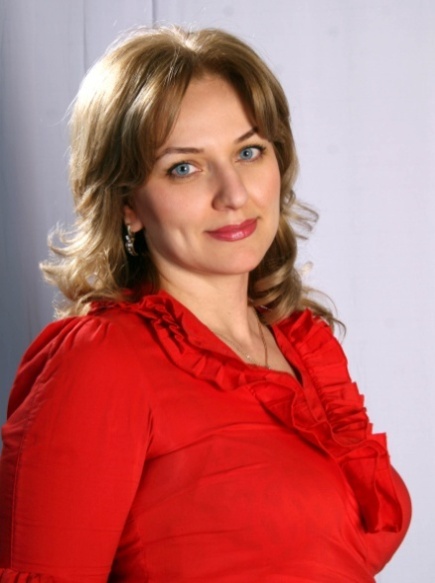 Ряд мероприятий в 2014 году был связан с именем Расула Гамзатова. Самые яркие - всероссийский день памяти «Белые журавли» и показ фильма «Расул Гамзатов. Мой Дагестан. Исповедь». На премьеру в Каспийске собрался полный зал. Лично принимал участие в создании фильма и Рамазан Абдулатипов. Успешно прошли международные фестивали. Среди них: «Горцы», Фестиваль русских театров, фестиваль традиционной народной культуры Цамаури  в Тляратинском районе. Его проводят уже во 2-й раз.В июне 2014 года Абдулатипов поручил создать комитет, который представит свои рекомендации для нового гимна Республики Дагестан. В марте 2015 года министерство культуры Дагестана начало приём заявок на участие в открытом творческом конкурсе по подготовке нового варианта гимна. Однако, в июне 2015 года инициативная группа, в числе которых 29 общественных деятеля, подала исковое заявление в Верховный суд Дагестана к Главе и Правительству Дагестана по вопросу законности принятого им распоряжения по смене гимна и проведения конкурса на новый гимн.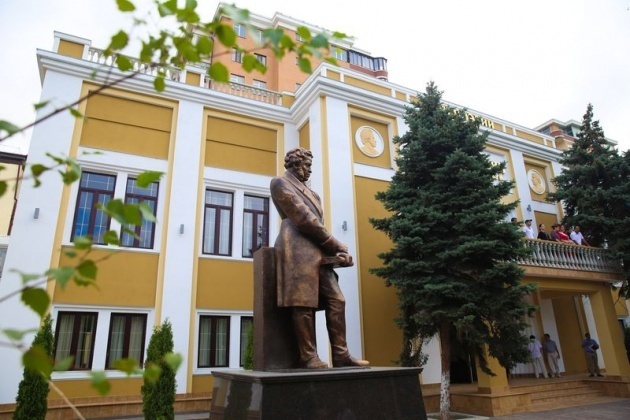 В День конституции Дагестана в Махачкале в 2015 г. состоялось открытие Государственного театра поэзии "От Пушкина до Гамзатова и…". Символично, что открытие культурного объекта состоялось в 2015 году, который указом президента Российской Федерации Владимира Путина объявлен в стране Годом литературы".Дата Тема урока     11 классИст. ДагестанаСтр. учебникаУстные заданияПисьменные задания7.04.2020  ( вторник   –11 «А» 14.04.2020  ( вторник   –11 «А» Современные проблемы межнациональных отношений и национальной безопасности Дагестана.Тема1 Прочитать и уметь пересказать тему.Выписать основные события.  Ответить письменно на вопросы 1.Какие  мероприятия проводили властные структуры Дагестана в решении экономических проблем?2. Какие факторы, по вашему мнению, препятствовали реализации планов Правительства республики? 3.Какие политические процессы происходили в Дагестане в изучаемый период? 4. Какие факторы, по вашему мнению, способствуют вовлечению молодежи в экстремистскую деятельность? 3. Задание. Напишите эссе на тему: «Война есть не только потрясение, но духовное испытание и духовный суд»21.04.2020  ( вторник   –11 «А» Межнациональные отношенияТема 2Прочитать и уметь пересказать тему.Поработать с рубрикой «работа с документами» и ответить на вопросыВыписать основные события.  Ответить письменно на вопросы 1.Какие меры предпринимает Правительство РД для решения национального вопроса? 2. Какие факторы влияют на отток русского населения из Дагестана? 3. В чем вы видите выход по преодолению  межнациональных противоречий в Дагестане?28.04.2020  ( вторник   –11 «А» Культурное развитие ДагестанаТема 3Прочитать и уметь пересказать тему.Выписать основные события.  Ответить письменно на вопросы 1.В чем смысл  празднования Дня единства народов Дагестана?2. Какие мероприятия были проведены в Год Культуры в Дагестане? 3. На ваш взгляд, что мешает культурному развитию Дагестана? 4. Подготовьте доклад о праздниках в вашем районе (селе).